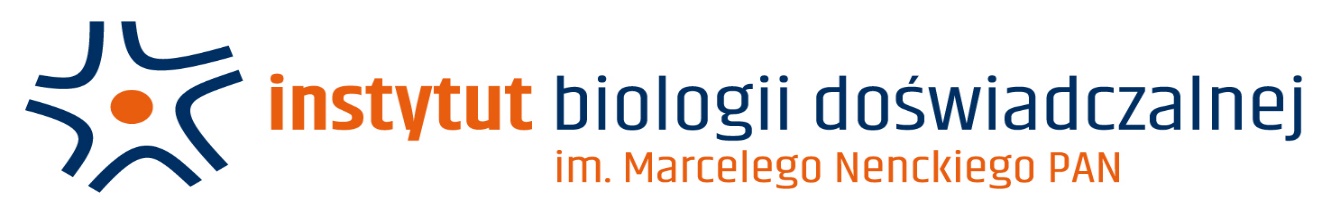 Warszawa, dnia 10.02.2023 r.ZapytaniE ofertowe nr 008/2023na usługęprzeprowadzenia badań przedklinicznych in vitro z zakresu ADME 
(Absorpcja, Dystrybucja, Metabolizm, Eliminacja) 
dla kandydata na lek związku drobnocząsteczkowego PKL-021.dla Instytutu Biologii Doświadczalnej im. Marcelego Nenckiego Polskiej Akademii NaukZamawiający: Instytut Biologii Doświadczalnej im. M. Nenckiego PAN,z siedzibą przy ul. Pasteura 3, Warszawa (02-093), NIP:525-000-92-69, REGON 000325825Osoba do kontaktów w sprawie zamówienia: Barbara Pijet- Binkiewicze-mail: b.pijet@nencki.edu.pl Termin zgłaszania ofert: nie później niż do dnia 21.02.2023 r., do godz. 12:00I. Opis przedmiotu zamówienia:Przedmiotem zamówienia jest: usługa badawcza polegająca na przeprowadzeniu badań przedklinicznych in vitro 
z zakresu ADME (Absorpcja, Dystrybucja, Metabolizm, Eliminacja) dla kandydata na lek związku drobnocząsteczkowego PKL-021. Wyznaczenie dwukierunkowej przepuszczalności w modelu komórkowym MDCKII-MDR1min. 1 stężenia badanego związku (pomiar w dwóch powtórzeniach)pomiar w obie strony (A-B; B-A)czas inkubacji minimum 60 min do 150 minraport w języku angielskim, wyznaczenie następujących parametrów: P app, efflux ratio, % odzyskOcena indukcji 3 izoenzymów: CYP1A2, CYP2B6, CYP3A4układ testowy - kriokonserwowane hepatocyty (min. 3 donory)min. 5 stężenia badanego związku w 3 powtórzeniachczas eksperymentu – min. 48hraport w języku angielskim, ocena poziomu aktywności enzymatycznej i mRNA, % kontroli pozytywnej i średni poziom indukcji w stosunku do próby kontrolnej, stężenie powstającego metabolitu, E max, EC50 Wyznaczanie wiązania do białek osocza u 7 gatunków ssaków (w tym człowiek)gatunki: mysz (szczep CD-1), szczur (szczep Wistar/ Spraque Dawley), pies (rasa Beagle), świnia miniaturka (rasa Getyńska/BAMA), królik (rasa Biały Królik Nowozelandzki), małpa (gatunek Makak Krabożerny), ludzkiemetoda dializy równowagowej1 stężenie związku badanego, 3 powtórzeniaraport w języku angielskim,  zawierający frakcję niezwiązaną fu oraz odzyskWyznaczanie wiązania do białek mikrosomalnych u 7 gatunków ssaków (w tym człowiek)gatunki: mysz (szczep CD-1), szczur (szczep Wistar/ Spraque Dawley), pies (rasa Beagle), świnia miniaturka (rasa Getyńska/BAMA), królik (rasa Biały Królik Nowozelandzki), małpa (gatunek Makak Krabożerny), ludzkiemetoda dializy równowagowej1 stężenie związku badanego, 3 powtórzeniaraport w języku angielskim, zawierający frakcję niezwiązaną fu oraz odzyskWyznaczenie współczynnika podziału krew pełna – osoczegatunki: mysz (szczep CD-1), szczur (szczep Wistar/ Spraque Dawley), pies (rasa Beagle), świnia miniaturka (rasa Getyńska/BAMA), królik (rasa Biały Królik Nowozelandzki), małpa (gatunek Makak Krabożerny), ludzkieczas inkubacji min. 60 min, 3 powtórzeniaraport w języku angielskim, zawierający średni stosunek krwi do osocza Na potrzeby przeprowadzenia ww. badań Zamawiający dostarczy:substancję badaną (PKL-021)standard wewnętrzny (PKL-023)procedurę analityczną stosowaną do oznaczenia związku głównego w szczurzym lub psim osoczu za pomocą techniki LC/MS/MSKażde badanie powinno zakończyć się raportem zawierającym rezultaty przeprowadzonej analizy zgodnie ze szczegółami wskazanymi przy każdym badaniu. Z zastrzeżeniem powyższego Wykonawca dostarczy wszystkie materiały 
i odczynniki niezbędne do przeprowadzenia badań. Termin realizacji zamówienia: Przewidywany termin podpisania umowy – marzec 2023 r.Przewidywany termin wysłania materiałów do badań – marzec 2023 r.Zamawiający wymaga przeprowadzenia badań i przekazania raportów nie później niż 45 dni roboczych od daty dostarczenia wszystkich wymaganych materiałów Wykonawcy do przedstawienia Zamawiającemu pierwszego roboczego raportu.okres obowiązywania umowy: do 31.12.2023 r.73111000-3 – laboratoryjne usługi badawczeW ramach niniejszego zapytania ofertowego Zamawiający nie dopuszcza możliwości składania ofert częściowych. II Kryteria oceny ofertPrzy wyborze Zamawiający będzie się kierował następującymi kryteriami oceny pod warunkiem spełnienia wymagań określonych w pkt. I:Liczba punktów (Lp) przyznana każdej z ocenianych ofert obliczona zostanie wg wzoru: Lp = C+D gdzie:Lp – łączna liczba punktów przyznanych w ofercie,C – liczba punktów przyznanych w oparciu o kryterium  - cena,D – liczba punktów przyznanych ofercie w oparciu o kryterium  - termin płatności faktury.Liczba punktów oferty badanej:a) 	Cena (C): Ocena w ramach tego kryterium zostanie dokonana wg wzoru:Cena = cena najniższa/cena badanej oferty  x 100 x 90%b) 	Termin realizacji zamówienia (D):10 pkt. – gdy termin realizacji zamówienia wynosi 35 dni roboczych od daty dostarczenia wszystkich wymaganych materiałów Wykonawcy do przedstawienia Zamawiającemu pierwszego roboczego raportu,5 pkt. - gdy termin realizacji zamówienia wynosi 40 dni roboczych od daty dostarczenia wszystkich wymaganych materiałów Wykonawcy do przedstawienia Zamawiającemu pierwszego roboczego raportu, 0 pkt. – gdy termin realizacji wynosi 45 dni roboczych od daty dostarczenia wszystkich wymaganych materiałów Wykonawcy do przedstawienia Zamawiającemu pierwszego roboczego raportu, III Opis  Przygotowania Oferty i jej Ocena:Oferta powinna zostać przygotowana na wzorze nr 1 załączonym do Zapytania.Oferta powinna zawierać Informację o łącznej wartości netto i brutto zamówienia: Wykonawca, którego oferta zostanie wybrana, przed podpisaniem umowy dostarczy skany: zaświadczenia o wpisie do ewidencji działalności gospodarczej, zaświadczenia REGON oraz zaświadczenia o nadaniu NIP.Ceną oferty jest cena za całość wykonanego zamówienia.Podana w ofercie cena musi uwzględniać wszystkie wymagania Zamawiającego określone w zapytaniu ofertowym oraz obejmować wszelkie koszty, jakie poniesie Wykonawca z tytułu należytego oraz zgodnego z umową 
i obowiązującymi przepisami wykonania przedmiotu zamówienia a także ewentualne upusty i rabaty zastosowane przez Wykonawcę.Cenę w ofercie należy określać z dokładnością do dwóch miejsc po przecinku.Wykonawca ma obowiązek podać w Formularzu - Szablon oferta cenę za wykonanie zamówienia bez podatku VAT oraz cenę z naliczonym, zgodnie z obowiązującymi polskimi przepisami podatkowymi podatkiem VAT. Jeżeli złożono ofertę, której wybór prowadzi do powstania u Zamawiającego obowiązku podatkowego zgodnie 
z przepisami o podatku od towarów i usług, Zamawiający w celu oceny takiej oferty doliczy do przedstawionej w niej ceny podatek od towarów i usług, który miałby obowiązek rozliczyć zgodnie z tymi przepisami. W przypadku Wykonawców zagranicznych nie objętych wewnątrzwspólnotową wymianą towarów Zamawiający dla porównania ofert doliczy również cło (jeśli w tym zamówieniu będzie występować cło jako dodatkowy koszt ponoszony przez Zamawiającego)Oferty należy przesyłać elektronicznie w postaci zeskanowanej oferty oryginalnej pocztą elektroniczną na adres: b.pijet@nencki.edu.pl Prosimy oznaczyć ofertę w tytule wiadomości: Usługa badawcza.Ocenie poddane zostaną tylko te oferty, które zawierają wszystkie elementy wymienione powyżej.Oferty, które nie spełniają wymagań określonych w niniejszym zapytaniu ofertowym zostaną odrzucone (Zamawiający poinformuje Wykonawcę o odrzuceniu jego oferty poprzez przesłanie informacji e-mail na adres Wykonawcy wskazany w ofercie). W przypadku wystąpienia w ofertach oczywistych omyłek rachunkowych, pisarskich lub innych oczywistych omyłek zamawiający poprawi te omyłki na zasadach określonych w ustawie PZP (poprzez przesłanie stosownej informacji 
e-mail na adres Wykonawcy wskazany w ofercie).W przypadku wystąpienia niezgodności w złożonych ofertach lub zagadnień wymagających wyjaśnienia 
(w szczególności podejrzenia wystąpienia rażąco niskiej ceny), Zamawiający zwróci się do Wykonawcy 
o przekazanie stosownych wyjaśnień i uzupełnień (poprzez przesłanie stosownej informacji e-mail na adres Wykonawcy wskazany w ofercie) – wyznaczając termin na udzielenie odpowiedzi – 2 dni robocze od daty wysłania wezwania. W przypadku braku udzielenia odpowiedzi na wezwanie o którym mowa powyżej lub, gdy wyjaśnienia przekazane przez Wykonawcę nie będą kompletne i wyczerpujące, Zamawiający odrzuci ofertę (Zamawiający poinformuje Wykonawcę o odrzuceniu jego oferty poprzez przesłanie informacji e-mail na adres Wykonawcy wskazany 
w ofercie). Ocenie będą podlegać tylko oferty nie podlegające odrzuceniu.IV Dodatkowe informacje:W celu realizacji zamówienia z wybranym Wykonawcą zostanie podpisana umowa.Umowa będzie obowiązywać do 31.12.2023 r.Zamawiający zastrzega sobie możliwość negocjacji warunków umowy z najlepszymi Wykonawcami.Zamawiający zastrzega sobie prawo do nie wybierania żadnego z Wykonawców.Wybór Wykonawcy zostanie ogłoszony na stronie www. Zamawiającego niezwłocznie po zakończeniu procedury.Na podstawie art. 7 ust. 1 ustawy  z dnia 13 kwietnia 2022 r. o szczególnych rozwiązaniach w zakresie przeciwdziałania wspieraniu agresji na Ukrainę oraz służących ochronie bezpieczeństwa narodowego (Dz. U. z 2021 r., poz. 835)   z postępowania o udzielenie zamówienia publicznego wyklucza się:wykonawcę oraz uczestnika konkursu wymienionego w wykazach określonych w rozporządzeniu 765/2006 i rozporządzeniu 269/2014 albo wpisanego na listę na podstawie decyzji w sprawie wpisu na listę rozstrzygającej o zastosowaniu środka, o którym mowa w art. 1 pkt 3 ustawy;wykonawcę oraz uczestnika konkursu, którego beneficjentem rzeczywistym w rozumieniu ustawy z dnia 1 marca 2018 r. o przeciwdziałaniu praniu pieniędzy oraz finansowaniu terroryzmu (Dz. U. z 2022 r. poz. 593 i 655) jest osoba wymieniona w wykazach określonych w rozporządzeniu 765/2006 i rozporządzeniu 269/2014 albo wpisana na listę lub będąca takim beneficjentem rzeczywistym od dnia 24 lutego 2022 r., o ile została wpisana na listę na podstawie decyzji w sprawie wpisu na listę rozstrzygającej o zastosowaniu środka, o którym mowa w art. 1 pkt 3 ustawy;wykonawcę oraz uczestnika konkursu, którego jednostką dominującą w rozumieniu art. 3 ust. 1 pkt 37 ustawy z dnia 29 września 1994 r. o rachunkowości (Dz. U. z 2021 r. poz. 217, 2105 i 2106), jest podmiot wymieniony w wykazach określonych w rozporządzeniu 765/2006 i rozporządzeniu 269/2014 albo wpisany na listę lub będący taką jednostką dominującą od dnia 24 lutego 2022 r., o ile został wpisany na listę na podstawie decyzji w sprawie wpisu na listę rozstrzygającej o zastosowaniu środka, o którym mowa w art. 1 pkt 3 ustawy"Pasteura 3, 02-093 Warszawa, http://www.nencki.edu.pl_Lp.NazwaWaga kryterium %1.Cena (C)902.Termin realizacji zamówienia (D)103.Razem100